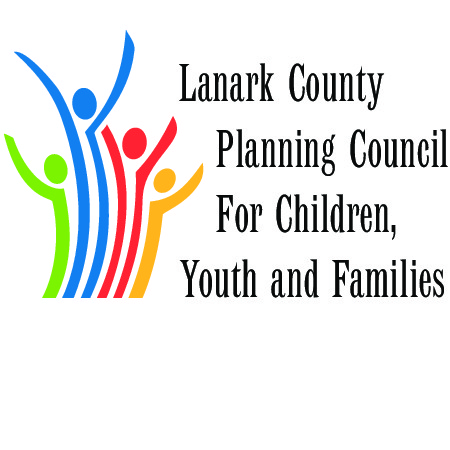 MINUTESFebruary 5th, 20159:30 – 1200 hoursLanark County Council ChambersThanks to Smiths Falls Community Health Centre for refreshmentsCall to Order – welcome and regretsPresent:Elaine Murkin, Sara Hammel, Tanis Cowen, Fraser Scantlebury, Mona Wynn, Cliff Woods, Jennifer Miller, Susanne Geoffrion, Carol Anne McNeil, Donna Davidson, Ramsey Hart, Allan Hogan, Jane Torrance, Sue Poldevaart.Also present, attending the CHEO/Royal  Consultation:  Lissa Greenwood, Tania Cull, Martha Duncan, Stacey Shanks, John FenikRegrets:Pam Harris, Margaret Van Beers, Dave Murphy, Mary Lou White, Michelle Neville, Sue Cavanagh, Darrell Dean, Jane HessApproval of Minutes:Minutes of February 5th, 2015  were seconded by Fraser Scantlebury, as posted to lanarkkids.caApproval of AgendaAgenda was approved as presented, seconder Jennifer Miller, with the addition of Reports if necessaryBusiness ArisingPlanning Day Report – Jane presented an 11 point document for discussion, as a focus for the next 3 -4 yearsCase PresentationMona spoke of the Community House on Empress Street, Smiths Falls.  She gave background information on the acquision of the house and a description of the population served.  A meeting is planned for Feb. 17th.Several comments given were very positive about the service provided Big Data for Small Places – processJane reported that clarification is needed. She provided a list for discussion.   Open Doors lead agency.  Partners named: Algonquin College, Open Doors, North Grenville, Mississippi Mills, Planning Council  ANNOUNCEMENTSLooking at Seniors program – Strategic Plan March 24.  Volunteers needed.TriCAS amalgamatingPage 2Minutes Feb. 5/15Lanark County Planning CouncilYak – 2 day training available for $30.  Interested persons contact TanisFeb. 11, 2015  211 day – raise awarenessThrive – supporting women with opiate issues.  An art project is planned.  Child care availableBowl for Kids – 2 weeks awayNew Executive Director will be named for Open Doors in near futureLong respite wait list.  Fund raiser Feb. 26Income tax volunteers available through Lanark Community Programs Planners Report Best Start – key messages from JanuaryTwitter Walk – “How to”Importance of Parent EngagementDiscussed Language Registers as related Bridges out of Poverty.Ideas to have continued open conversations and dialogue at  meetingsMunicipal Drug Strategy – next networking day is scheduled Friday, Feb 27 8:30-1:00 (including lunch) and the topic is Enforcement.  Confirmed speakers include the SF Police, RNJ, Crime Stoppers, UCDSB and CDSBEO.  Registration is $10.  Register at http://mdsnetworkday.eventbrite.com Big Data for Small Places – risk management has been addresses; Open Doors has been identified as the lead partnerTriple P – meeting has been rescheduled to Feb 11, 2:30 – 4:00 in Tay Valley Rm, Lanark County offices in PerthPlanning  Spring training (April 27 and 28) on Strengthening Network and Liberating Structures  with Liz Rykert (http://www.metastrategies.com/ ) tentatively scheduled to take place in Smiths Falls at Gallipeau Centre with a Regional invitation, including L-G, KFLA, HPE, Ottawa and RenfrewSpecial Needs Strategy – a tab has been added to our web site http://lanarkkids.com/special-needs/  and I will post information, questions, reports etc to site as required, as well as to social media.  All questions are directed to llgspecialneedsstrayegy@gmail.com Upcoming Meetings to noteOPP Mental Health Consultations on Feb 12 – by invitation only (although none have been issued yet!)Stewardship meeting on Feb 18Local Immigration Partnership – March 3NEW BUSINESSAttending from the Royal, Dr. Smita Thatte, from CHEO Dr. Kathi Pajer, Shannon WatsonDr. Pajer asked three questions of the Planning Council What do CHEO and the Royal do well now Where are areas that both hospitals can do better Action Plan    A great many ideas were shared – main focus, lack of transportation to appointments, no inhouse services for very sick childrenThings the hospitals could do better:  clarity in access processHow to get to primary care for effective care of childrenNo access the physiciansInclude addictions in the mental health care planTransitions from children to youth in terms of careJane to send EdI information to Shannon as well as information on consumption of alcohol stats.Doctors will speak with new pediatrician in Almonte, look at a clear referral process, inhouse treatment, onging commitment to rural areas.Report on this session will be posted on Cheo and Royal websites.Adjournment 1200 noonNext Meeting scheduled forRecording Secretary Cathy Clarke